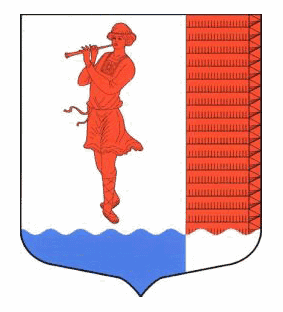 ЛЕНИНГРАДСКАЯ ОБЛАСТЬЛУЖСКИЙ МУНИЦИПАЛЬНЫЙ РАЙОНСОВЕТ ДЕПУТАТОВ ВОЛОДАРСКОГО СЕЛЬСКОГО ПОСЕЛЕНИЯ
РЕШЕНИЕ
от 13  мая 2020 года  № 44О внесении изменений и дополнений в решение №130 от 25.09.2018 «Об утверждении положения о порядке предоставления жилых помещений специализированного жилищного фондамуниципального образования Володарское сельское поселение»В соответствии с Федеральным законом от 27.12.2019 года № 473-ФЗ «О внесении изменений в Жилищный кодекс Российской Федерации и Федеральный закон «О фонде содействия реформированию жилищно-коммунального хозяйства» в части переселения граждан из аварийного жилищного фонда» пункт 8 части 1 статьи 14 ЖК РФ изложен в новой редакции, согласно которой к полномочиям органов местного самоуправления в области жилищных отношений относятся признание в установленном порядке жилых помещений муниципального и частного жилищного фонда непригодным для проживания, многоквартирных домов, за исключением многоквартирных домов, все жилые помещения в которых находятся в собственности Российской Федерации или субъекта Российской Федерации, аварийными и подлежащими сносу или реконструкции, а также пункта 3.1. статьи 95 Жилищного кодекса Российской Федерации и Уставом муниципального образования «Володарское сельское поселение» совет депутатов РЕШИЛ: Пункт 4.1.1 раздела 4 ПОЛОЖЕНИЯ о порядке  предоставления жилых помещений  специализированного жилищного фонда муниципального образования Володарское сельское поселение изложить в следующей редакции:                 Граждан, у которых жилые помещения стали непригодными для проживания в результате признания многоквартирного дома аварийным и подлежащим сносу или реконструкции.Настоящее решение вступает в силу со дня его официального опубликования (обнародования)Глава Володарского сельского поселения                                          В.Б.Андреев